履歴書2015年　9　月　18日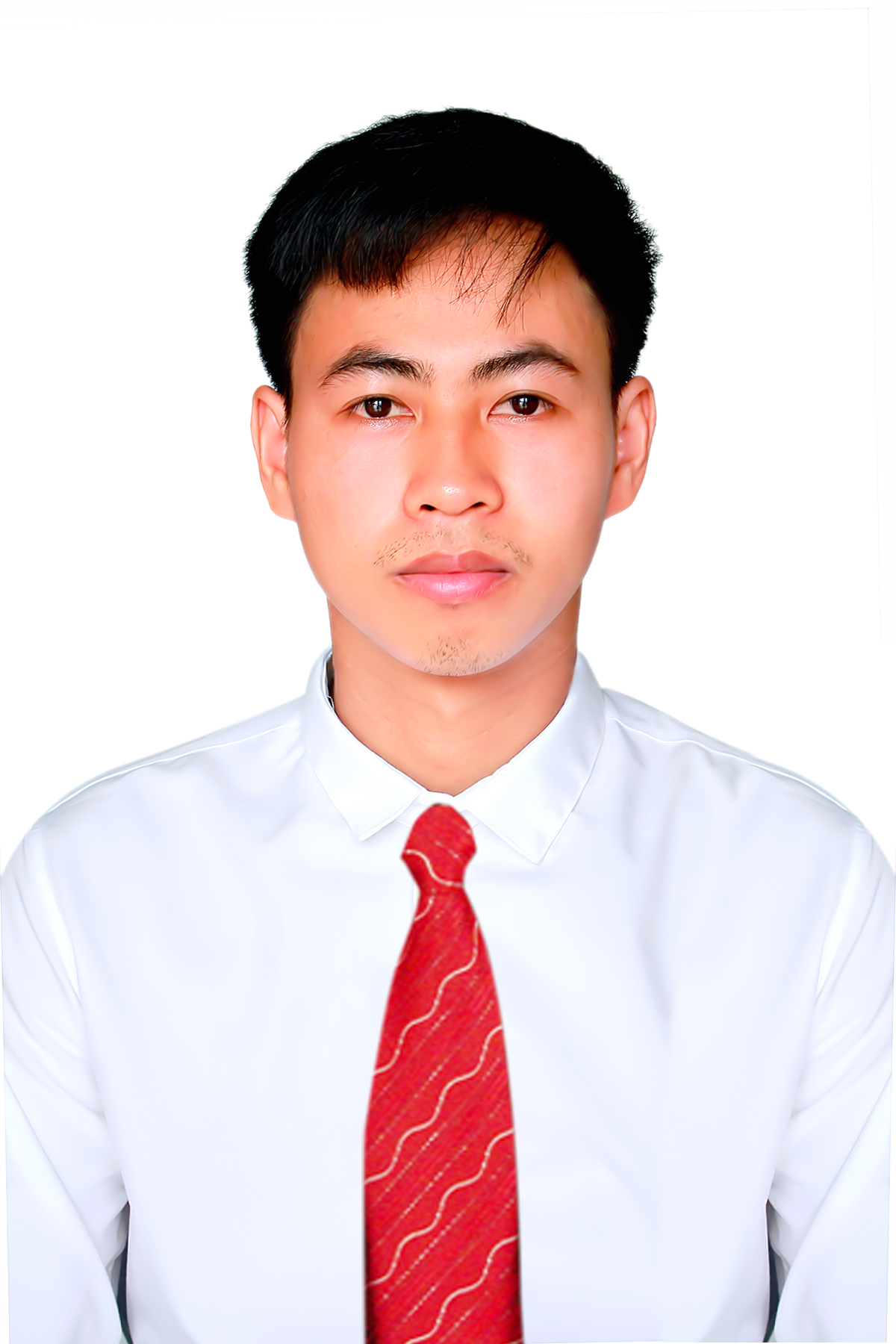 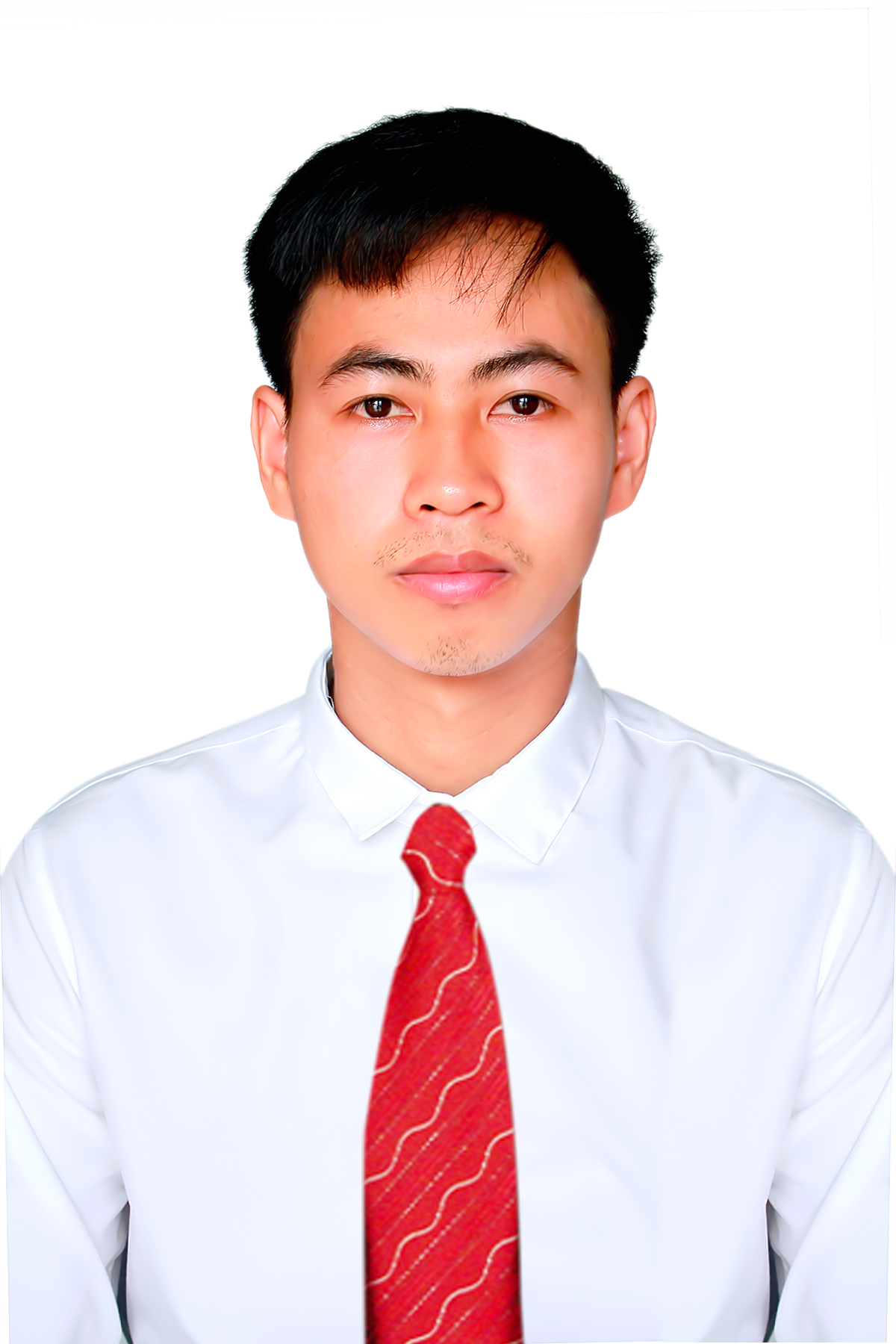 2015年　9　月　18日2015年　9　月　18日2015年　9　月　18日2015年　9　月　18日2015年　9　月　18日ふりがな　　　　　　　　　　　　　ファム・バン・ロックふりがな　　　　　　　　　　　　　ファム・バン・ロックふりがな　　　　　　　　　　　　　ファム・バン・ロックふりがな　　　　　　　　　　　　　ファム・バン・ロックふりがな　　　　　　　　　　　　　ファム・バン・ロックふりがな　　　　　　　　　　　　　ファム・バン・ロック氏　　名　　　　           PHAM VAN LOC氏　　名　　　　           PHAM VAN LOC氏　　名　　　　           PHAM VAN LOC氏　　名　　　　           PHAM VAN LOC氏　　名　　　　           PHAM VAN LOC氏　　名　　　　           PHAM VAN LOC生年月日            平成　４年　６月 ２０日生   （満　２６ 歳）            平成　４年　６月 ２０日生   （満　２６ 歳）            平成　４年　６月 ２０日生   （満　２６ 歳）            平成　４年　６月 ２０日生   （満　２６ 歳）※　・　女携帯電話番号携帯電話番号08088357462E-MAILPhamvanloc200692@gmail.comPhamvanloc200692@gmail.comふりがな　あいちけんなごやしみなみくしおだちょう1－38ごでんぱがくえん　ドミトリーしおだりょう１１０ごふりがな　あいちけんなごやしみなみくしおだちょう1－38ごでんぱがくえん　ドミトリーしおだりょう１１０ごふりがな　あいちけんなごやしみなみくしおだちょう1－38ごでんぱがくえん　ドミトリーしおだりょう１１０ごふりがな　あいちけんなごやしみなみくしおだちょう1－38ごでんぱがくえん　ドミトリーしおだりょう１１０ごふりがな　あいちけんなごやしみなみくしおだちょう1－38ごでんぱがくえん　ドミトリーしおだりょう１１０ごふりがな　あいちけんなごやしみなみくしおだちょう1－38ごでんぱがくえん　ドミトリーしおだりょう１１０ご電話　現住所        〒 457-0016    愛知県名古屋市南区汐田町１－３８号電波学園ドミトリー汐田寮１１０号現住所        〒 457-0016    愛知県名古屋市南区汐田町１－３８号電波学園ドミトリー汐田寮１１０号現住所        〒 457-0016    愛知県名古屋市南区汐田町１－３８号電波学園ドミトリー汐田寮１１０号現住所        〒 457-0016    愛知県名古屋市南区汐田町１－３８号電波学園ドミトリー汐田寮１１０号現住所        〒 457-0016    愛知県名古屋市南区汐田町１－３８号電波学園ドミトリー汐田寮１１０号現住所        〒 457-0016    愛知県名古屋市南区汐田町１－３８号電波学園ドミトリー汐田寮１１０号電話　現住所        〒 457-0016    愛知県名古屋市南区汐田町１－３８号電波学園ドミトリー汐田寮１１０号現住所        〒 457-0016    愛知県名古屋市南区汐田町１－３８号電波学園ドミトリー汐田寮１１０号現住所        〒 457-0016    愛知県名古屋市南区汐田町１－３８号電波学園ドミトリー汐田寮１１０号現住所        〒 457-0016    愛知県名古屋市南区汐田町１－３８号電波学園ドミトリー汐田寮１１０号現住所        〒 457-0016    愛知県名古屋市南区汐田町１－３８号電波学園ドミトリー汐田寮１１０号現住所        〒 457-0016    愛知県名古屋市南区汐田町１－３８号電波学園ドミトリー汐田寮１１０号FAX　（　　　　　　）―ふりがなふりがなふりがなふりがなふりがなふりがな電話（　　　　　　）―連絡先〒　　　　　　　　　　　　　　　（現住所以外に連絡を希望する場合のみ記入）ｅメールアドレス　：phamvanloc200692@gmail.com連絡先〒　　　　　　　　　　　　　　　（現住所以外に連絡を希望する場合のみ記入）ｅメールアドレス　：phamvanloc200692@gmail.com連絡先〒　　　　　　　　　　　　　　　（現住所以外に連絡を希望する場合のみ記入）ｅメールアドレス　：phamvanloc200692@gmail.com連絡先〒　　　　　　　　　　　　　　　（現住所以外に連絡を希望する場合のみ記入）ｅメールアドレス　：phamvanloc200692@gmail.com連絡先〒　　　　　　　　　　　　　　　（現住所以外に連絡を希望する場合のみ記入）ｅメールアドレス　：phamvanloc200692@gmail.com連絡先〒　　　　　　　　　　　　　　　（現住所以外に連絡を希望する場合のみ記入）ｅメールアドレス　：phamvanloc200692@gmail.com電話（　　　　　　）―連絡先〒　　　　　　　　　　　　　　　（現住所以外に連絡を希望する場合のみ記入）ｅメールアドレス　：phamvanloc200692@gmail.com連絡先〒　　　　　　　　　　　　　　　（現住所以外に連絡を希望する場合のみ記入）ｅメールアドレス　：phamvanloc200692@gmail.com連絡先〒　　　　　　　　　　　　　　　（現住所以外に連絡を希望する場合のみ記入）ｅメールアドレス　：phamvanloc200692@gmail.com連絡先〒　　　　　　　　　　　　　　　（現住所以外に連絡を希望する場合のみ記入）ｅメールアドレス　：phamvanloc200692@gmail.com連絡先〒　　　　　　　　　　　　　　　（現住所以外に連絡を希望する場合のみ記入）ｅメールアドレス　：phamvanloc200692@gmail.com連絡先〒　　　　　　　　　　　　　　　（現住所以外に連絡を希望する場合のみ記入）ｅメールアドレス　：phamvanloc200692@gmail.comFAX　（　　　　　　）―年月学歴･職歴学歴20109タン　タイ 大学・ 建設専攻     入学した。20113タン　タイ 大学・ 建設専攻     退学した。20119ハノイ　オープン 大学・ 建築専攻     入学した。20167ハノイ　オープン 大学・ 建築専攻     卒業した。201611JVCセンターで日本語 を 学んだ。201710愛知工科大学外国語学校 　　　入学した。現在　まで現在　まで愛知工科大学外国語学校 で　日本語のN2レベル(２級)　を学んでいる。職歴201512株式会社の製造と貿易のインテリア　で　働いた。201610株式会社の製造と貿易のインテリア　で　退職した。年月免許・資格20167ハノイ　オープン 大学 . 建築専攻　卒業証明書。20188日本語 JLPT 3級。得意な科目・分野： 建築、漢字。アプリケーションソフト：AUTOCAD, PHOTOSHOP, SKETCHUP。趣味：外国語の勉強：英語、日本語, 中国語。読書、音楽、サッカー。志望：将来、わたしはエンジニアになりたいです。貴社で大規模に携わり、建築を通して、多くの人の暮らしを支えたいと考えて、貴社を志望しております。